 Sta. María Eufrasia Pelletier	*  (1796-1868)Fundadora de las Religiosas de la Caridad del Buen Pastor en 1835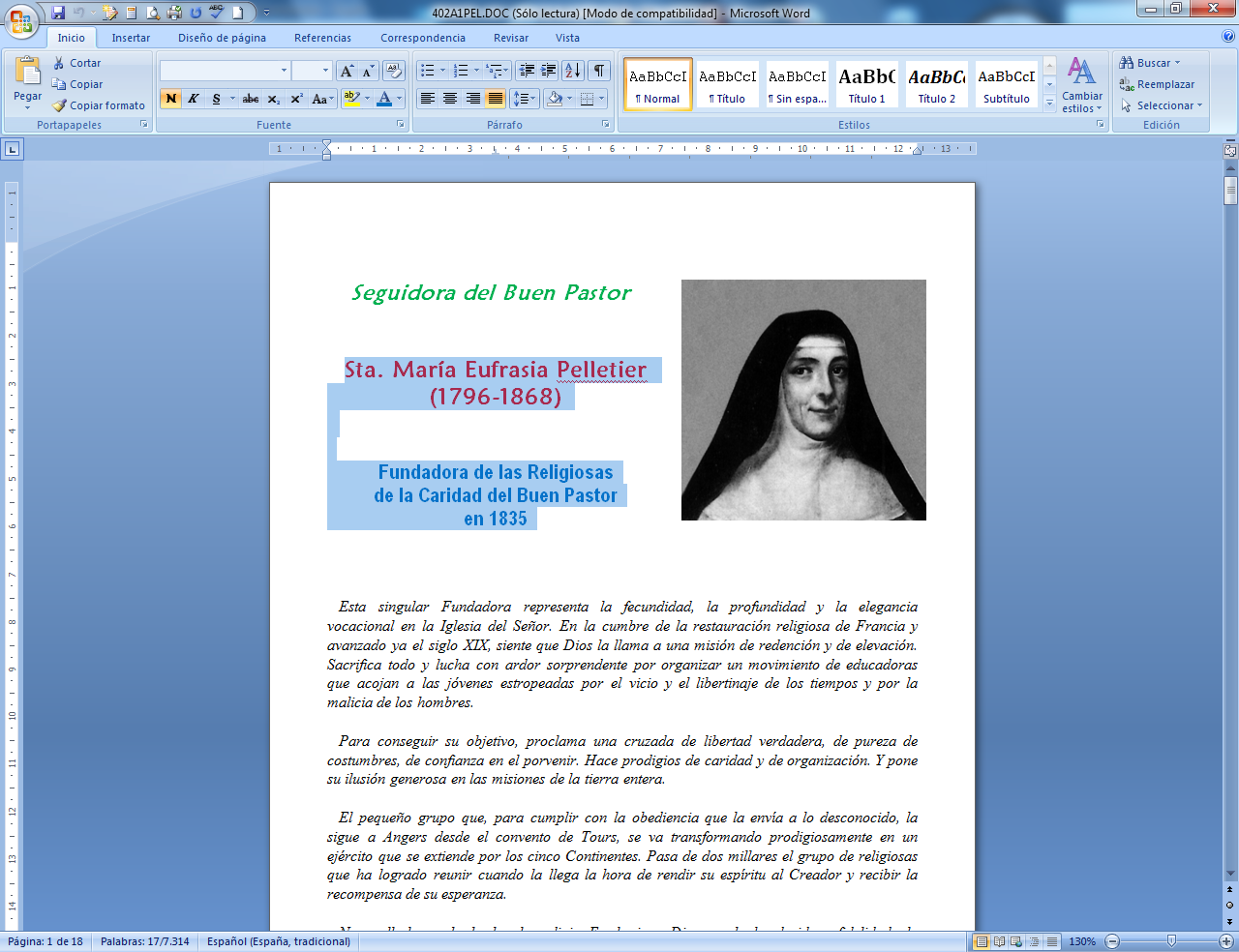    El amor a la vocación fue lo más significativo en esta excelente animadora de grupos apostólicos en la Iglesia. El amor a su vocación de catequista es el que da vida a todo el que se dedica a la catequesis. Sin ese amor, la actividad del catequista se reduce a un entretenimiento que se abandona cuando surge otra cosa más interesante. El catequista debe mirar su trabajo como un ministerio, un deber de conciencia, no como una manera de entretenerse.    Esta singular Fundadora representa la fecundidad, la profundidad y la elegancia vocacional en la Iglesia del Señor. En la cumbre de la restauración religiosa de Francia y avanzado ya el siglo XIX, siente que Dios la llama a una misión de redención y de elevación. Sacrifica todo y lucha con ardor sorprendente por organizar un movimiento de educadoras que acojan a las jóvenes estropeadas por el vicio y el libertinaje de los tiempos y por la malicia de los hombres.   Para conseguir su objetivo, proclama una cruzada de libertad verdadera, de pureza de costumbres, de confianza en el porvenir. Hace prodigios de caridad y de organización. Y pone su ilusión generosa en las misiones de la tierra entera.   El pequeño grupo que, para cumplir con la obediencia que la envía a lo desconocido, la sigue a Angers desde el convento de Tours, se va transformando prodigiosamente en un ejército que se extiende por los cinco Continentes. Pasa de dos millares el grupo de religiosas que ha logrado reunir cuando la llega la hora de rendir su espíritu al Creador y recibir la recompensa de su esperanza.   No es ella la que ha hecho el prodigio. Es el mismo Dios, que ha bendecido su fidelidad a la autoridad competente. El mismo la ha inspirado su apertura al futuro y su renuncia a la comodidad del pasado. Su obra es el fruto de su fiel disponibilidad de sierva, en la difícil atención de las muchachas abandonadas, que tanto abundan en las sociedades distorsionadas por la guerra.   El resultado puede ser grande a lo ojos de los hombres. Ella piensa que es pequeño a los ojos de Dios, pues siempre soñó con hacer mucho más.   María Eufrasia de Jesús se llamaba Rosa Virginia en el Bautismo, simbolizando su amor y su pureza. Deseó llamarse Teresa de Jesús al tomar el Hábito religioso, pues admiraba a la andariega castellana que transformó su mundo en palomares de inocencia. Pero tuvo que aceptar el nombre de Eufrasia, que su maestra de Novicias la impuso por ser el más humilde del martirologio.	 - Fue un prodigio de creatividad evangélica. En su corazón anidó sin reservas el espíritu de Dios. En su mente bulleron las ideas más peregrinas para el servicio de los hombres. Y organizó, más que una familia, una forma de hacer apostolado. 	  - Supo elegir la parte más necesitada de la Iglesia, para hacer el bien. Y logró atraer legiones de jóvenes deslumbradas por las empresas difíciles. Abrió la fantasía de sus seguidoras para que recorrieran todo el mundo, sin fronteras y sin patrioterismos, sin otro afán que las almas. Y todo lo logró porque supo ser fiel a lo que Dios la inspiraba en cada momento y responder siempre sin reticencias a la llamada interior.	  -  En su fidelidad estuvo su fuerza. En su espíritu de oración halló su luz y el calor para transmitir fuego a los demás. En su sencillez y simpatía estuvo su atractivo. En su estilo familiar, cercano y natural, escondió el encanto que la hacía inolvidable para cuantos con ella se rozaban. Por eso se la acercaron con confianza las jóvenes cultas y las miserables, las almas más puras y las arrepentidas de sus desórdenes. A todas, miradas por igual ante Dios, la supo proyectar hacia ideales de grandeza y de heroísmo.   Y, a pesar de su salud frágil y de constantes obstáculos y dificultades de todo tipo, caminó con paso decidido, multiplicando los hogares de acogida, forjando el espíritu de sus Hijas en Noviciados espiritualmente sólidos.    Con esas disposición no resultó difícil proyectar su carisma hacia lo único que interesa en un Fundador, que es responder a la llamada interior de Dios. Y es que era precisamente el heroísmo lo que manaba en su mirada persuasiva y atraía a sus compañeras de empresa.   Pocas figuras como ella han encarnado tan excelentemente la silueta del Buen Pastor, nombre que quiso dejar impreso en el corazón de cada una de sus seguidoras. Ella, a su dictado mientras vivió y con su recuerdo después de su partida, recorrieron, y recorren todavía hoy, el mundo en busca de las ovejas del Rebaño predilecto de Jesús, esas ovejas por quien El mismo declaró haber venido a la tierra. Itinerario biográfico  1796. 31 de Julio. Nace en la isla de Naimoutier, frente a la Región de La Vendée, donde se ha refugiado la familia ante los difíciles momentos revolucionarios y de guerra. Hija de Julián Pelletier, cirujano, y Ana Maurin. Vive en ambiente desahogado y culto sus primeros años. Tiene 8 hermanos y ella es la novena de la familia. Recibe el nombre de Rosa Virginia en el Bautismo.  1805. Fallece su hermana Victoria Emilia, a los 15 años.  1806. 27 de Noviembre. Fallece el padre, quedando la madre con seis niños.  1807. Recibe la Primera comunión, preparada por el piadoso sacerdote Moiseau. En 1908 recibe la Confirmación de manos de Mns. Paillou, Obispo de La Rochelle. Para entonces asiste ya al Colegio que han puesto en la isla las Ursulinas de Jesús, fundadas por el P. Baudouin.  1810. 25 de Junio. Contrae matrimonio su hermana Ana Josefina. Se traslada la madre con los hijos a Soullans. La madre determina que siga su educación en Tours, en el Pensionado "La Asociación Cristiana", fundado por la Srta. Chobelet.  1814. 20 de Octubre. Ingresa en las Religiosas de Ntra. Sra. de la Caridad, en Tours, fundadas por S. Juan Eudes. El 6 de Septiembre toma el Hábito y recibe el nombre de María de Sta. Eufrasia. El 9 de Septiembre de 1817 hace su profesión religiosa. Es destinada al cuidado de las jóvenes penitentes acogidas a la Casa. En esta penosa labor pasa diez años, como primera maestra. Adquiere la experiencia que tanto va a necesitar.  1825. 26 de Mayo. Es elegida como Superiora del Monasterio de Tours. Se dedica a organizar el grupo de muchachas arrepentidas que aspiran a la vida religiosa, con el nombre de Magdalenas. El 11 de Noviembre inicia el grupo con ayuda y apoyo del Obispo Diocesano.  1829. Mayo. Se funda el Monasterio de Angers, gracias a sus diligencias. El 3 de Junio se instalan en la casa nueva un grupo de religiosas venidas de Tours, dirigidas por la M. Eufrasia. Crecen las tensiones con la casa originaria, por intrigas de diversos eclesiásticos, que pretenden gobernar la Orden de Ntra. Sra. de la Caridad.  1831. 19 de Mayo. Es elegida como Superiora de la Casa de Angers, la cual precisa un impulso de renovación. Su nombre de "Casa del Buen Pastor" está en el origen de la nueva Congregación.  1833. 7 de Marzo. Se decide a fundar la casa de Mans, pero quedando bajo la dependencia de la de Angers. Hasta entonces, cada Monasterio era autónomo y no había Noviciado común. La original medida se lleva a efecto el 29 de Abril y nace así el primer germen del nuevo Instituto. Las intrigas apartan a Mans de la dependencia de Angers. El 3 de Diciembre se abre otra casa en Poitiers y el 23 del mismo mes otra en Grennoble, ambos bajo la dependencia de la Superiora de Angers. Las vocaciones aumentan y nuevas fundaciones van apareciendo. Pero el Obispo de Tours reclama la obediencia de todas las casas que dependen de Angers. El Obispo de Angers Mns. Carlos Montault, se pone de parte de la Fundadora. Se recurre a Roma.   1834. 10 de Enero. El Obispo de Angers aprueba la Regla de las Magdalenas. En Roma, por influencia del Cardenal Oldescalchi y del jesuita P. Kohlmann, consultor de la Congregación de Obispos y Regulares, Gregorio XVI aprueba la autonomía de los Monasterios dependientes de Angers. El 14 de Mayo se celebra Capítulo General de las casas que dependen de Angers y es elegida Superiora General la M. Eufrasia.   1835. 9 de Enero. A pesar de la oposición de las otras casas que no dependen de ella, se obtiene en Roma el Decreto de la Congregación de Obispos y Regulares, el cual sanciona la existencia del nuevo Instituto. El 3 de Abril un Breve Pontificio otorga el reconocimiento de nuevo y la autorización para fundar nuevas casas. El 31 de Julio se abre la casa de Metz, situada en la hermosa Abadía de Saint Flaurent. Es la puerta de entrada en Alemania y en los países del Norte.  1836. 25 de Abril. Se inicia la Casa de Amiens, capital de las cristianas regiones del Norte. El 23 de Agosto se inicia la casa de Lille. El 15 de Mayo de 1837 se comienza la casa de Estrasburgo. El 11 de Junio es Reims la que recibe a las religiosas del Buen Pastor.  1838. 28 de Mayo. Sale de Marsella para Roma, después de la correspondencia que han mantenido con el Cardenal Odescalchi de cara a una fundación en la Ciudad Eterna. Llega el 4 de Junio. Es recibida en audiencia por Gregorio XVI, que la acoge con especial benevolencia. Abre el primer centro de reformadas. A los pocos meses, recibe el encargo de otro junto a la Iglesia de Loreto. Pronto recibe llamadas de otros lugares. En 1842 va a Génova y en 1843 a Turín.  1839. 30 de Enero. En medio de una epidemia que asola la casa madre y que se cobra diversas víctimas entre las religiosas, se inicia la casa del Puy. Luego siguen Niza, Avignon, Bourges... También se establece en Mons, en Bélgica.  1840.  7 de Julio se instalan las Hermanas en Munich, llamadas por Luis I, Rey de Baviera. También se abre la segunda casa en Bélgica, en Namur. Pronto siguen la casa de Aix-la-Chapelle y la de Munster.  1841. 1 de Enero. Se instala en París. El 24 de Marzo se establece en Londres, donde habían intentado hacerlo el año anterior. En las diversas ciudades que van acogiendo la obra se vuelcan en atender a la población "penitente" que se alberga en las casas. Antes de su muerte, conoce otros once monasterios en las Islas Británicas.   1843. 10 de Octubre. Se inicia la obra en Louisville, primera obra en América. El 4 de Septiembre se había iniciado la construcción de primer monasterio. El 10 de Agosto de 1844 van las primeras cuatro religiosas para Montreal, en Canadá. En su vida serán 16 los monasterio en América. También en 1843 se organiza la fundación de Argel. Después viene Orán y algo más tarde Constantina.  1845. 26 de Agosto. Se comienza un Capítulo. Las tensiones con el Obispo actual, Mns. Angebault, que pretende designarse como Superior de toda la Congregación, se incrementan. Son tiempos de fuertes pruebas para la Fundadora. El 22 de Octubre comienzan las primeras cinco religiosas en el Cairo. En Noviembre de 1846 Roma confirma la reelección como Superiora General.1849. Se abre la casa de Filadelfia, en Pensilvania.   1853. Se instala la Congregación en Austria, en Neudorf, cerca de Viena, llamadas por el Emperador Francisco José I y por el Cardenal Rauscher. El 19 de Abril de 1854 salen cuatro misioneras hacia la misión de Bangalore, en la India.   1855. 21 de Julio. Se recibe indicación de Pío IX, a través de un Decreto de la Congregación de Obispos y Regulares,   para que el Instituto se divida en Provincias. Y se determina que cada Provincia tenga su Noviciado. En este año llegan cinco hermanas a Birmania. Se abre también la casa de Chile.  1857. Las fundaciones se extienden por Europa. Se abre la casa de Tréveris. En 1858 la de Graz. Y la lista sigue. 1858. Octubre. La Valetta, en Malta, conoce la primera casa del Buen Pastor.  1863. 23 de Junio. Se inicia en Australia, en Melburne, la casa más remota de la Congregación.  1865. Su salud se va resintiendo cada vez más. Su correspondencia es mucha.  1868. 24 de Abril. Fallece en Angers. Dejaba 110 casas fundadas, organizadas en 16 provincias. Las Hermanas eran 2068 y los países en que ya trabajaban eran 15. En el centro de Angers había en ese momento 178 profesas, 140 Novicias, 10 Hermanas Magdalenas, 140 jóvenes penitentes y 361 alumnas internas. ¡Un verdadero prodigio de fecundidad!  Fue Beatificada el 30 de Abril de 1933 por Pío IX y Canonizada por Pío XII el 2 de Mayo de 1940.  Escritos  - Entretenimientos (conversaciones).  - Documentos administrativos .  - 1413 cartas.  Ideario pedagógico               La gran educadora que fue Santa María Eufrasia sacó todo su néctar pedagógico del amor a Dios. Su conciencia de la actuación de la Providencia era tan clara y condicionante, que nada la asustaba si estaba en onda con Dios.  1. "En el exceso de su amor, el Señor se ha dignado elegiros para servir de guía a otras almas a fin de volverlas a El.   No quiere que seáis fuentes inútiles y desea que otros se aprovechen de la abundancia de bienes con que os ha enriquecido, de las gracias que os otorga continuamente. Quiere que vuestras buenas virtudes derramen alrededor vuestro el buen olor de Cristo. Nuestra vocación es una vocación de celo, un apostolado de caridad."     (Cit. Biografía pg. 199)  2. "Cuando estáis juntas, recogidas en la oración, me parece ver como una fuente abierta, cuyas aguas caen por todos los lados y baña vuestras almas, más o menos, según sea el recogimiento y disposición particular de cada una.   Inclinaos bajo esas preciosas aguas, a fin de que se derramen abundantemente sobre vosotras; recogedlas en cantidad y guardadlas como un tesoro, para reanimar con ellas el espíritu de santidad y celo que es propio de la sublime vocación a que Dios os ha llamado."                 (Cit. Biografía pg. 297)  3. "Cuando un alma se ha dedicado fielmente a la oración, cuando ya no sabe negarle nada a Dios, en cuanto se presenta delante de El para la oración, se encuentra naturalmente recogida, y el cielo la inunda, sin que se fatigue con abundante lluvia de gracias.    A estas almas Ntro. Señor se complace en llevar sobre el Tabor, donde se reveló a sus felices discípulos, sin sombras y sin nubes. Hace brillar a sus ojos una luz viva y derrama en sus corazones un torrente de amor y de consuelo. Las lleva, por decirlo así, a una montaña, separándolas de las criaturas y elevándolas sobre los afectos humanos.     Allí, en esa amada elevación, encontrándose solo con ellas solas, les hace sentir la dulzura de su presencia y les descubre los rayos de su encantadora belleza, de manera que el tiempo de la oración pasa siempre demasiado pronto y de corazón dirían como San Pedro: "¡Señor! ¡bueno es estarnos aquí! Hagamos, si os place, las tiendas para nuestra morada."          (Cit. Biografía pg. 298)  4. "Sólo tenemos dos bajeles, el del Evangelio y el de las Constituciones; podemos permanecer en los dos a la vez, o trasladarnos sin cesar de uno a otro. ¡Cuánto me glorío de que nuestra Congregación esté tan fuertemente unida a la Iglesia! Esta es para nosotras la mayor garantía de conservación. Es la Iglesia quien nos ha engendrado."    (Instr. pg. 19  5. "Hay que formar los corazones y para  formarlos es preciso instruirlos , es decir disipar la ignorancia, ilustrar el espíritu con el estudio de las verdades de religión. Primeramente, meter dentro de las almas las profundas raíces de nuestras convicciones, a fin de hacerles pasar a las almas que nos están confiadas, para darles una guía que les acompañe por todos los lados, y al mismo tiempo un gusano roedor que les atormente si estuvieren tentadas de pecar."         (Cit. Biografía pg. 199)  6. "Mis queridas hijas; tened un gran ardor, un gran celo por la salvación de las almas; y para eso, amad mucho la oración; amad la santa Comunión, porque, ¿a dónde encontraréis las gracias necesarias para cumplir bien vuestra misión, sino junto al Autor mismo de la gracia?   Cuanto más animada está una religiosa del espíritu de su vocación, más ama la meditación y la oración; allí encuentra la fuerza para trabajar eficientemente en volver las almas a Dios."                  (Cit. Biografía pg. 297)  7. "El amor que debemos tener al Santísimo Sacramento debe llevarse al más alto grado. Ahora bien; el más alto grado del amor y de la adoración es el silencio que ruega y admira las grandezas de un Dios escondido."       (Cit. Biografía pg. 298)  8. "La oración debe servirnos de preparación para acercarnos al Sacramento del amor; recíprocamente, debemos en ese Sacramento inflamar nuestro corazón en el espíritu de oración.    Así, la oración y la Comunión, prestándose mutua ayuda, obtendremos todas las gracias para nuestra santificación y para la santificación de las almas que no son confiadas." 	    (Cit. Biografía pg. 297)            Fue precisamente ese amor y esa fe ciega en Dios la que proyectó su vida hacia los hombres. El amor preferente a las descarriadas y abandonadas, a las "penitentes", es en ella un símbolo, una fuerza vital, una obsesión.   1. "Hijas mías, rescaten las esclavas. Llenen con ellas sus clases. Las venden para el crimen. Hay centenares en los mercados. Cuando tengan dinero, inviértanlo en esa obra. Son almas arrancadas al infierno. No tengo necesidad de recomendarlas que reciban lo mismo a las negras que a las blancas. Unas y otras tienen almas por las que Dios derramó su sangre para salvarlas."  	  (Cit. Biografía pg. 138)  2. "¡Qué indignas seríamos del título de cooperadoras de nuestro divino Salvador, si no estuviéramos animadas de una gran caridad para con nuestras buenas penitentes! Recordad que os llaman con el dulce nombre de "madres" según la gracia, para educarlas en la gracia y en el amor del Señor. A vosotras toca cooperar en su regeneración espiritual y hacer revivir en ellas la vida divina...   Como una madre afectuosa que ama infinitamente a sus hijos, amad a las Penitentes, estéis o no encargadas de ellas. Amadlas, por defectos naturales que tengan, aunque sintáis poco atractivo por sus miserias."	    (Cit. Biografía pg. 228)  3. "Toda religiosa que ama a las Penitentes, salvará las obras del Instituto. Agradaremos Dios por el amor a las Penitentes y salvaremos nuestras almas por amor a las Penitentes."                (Cit. Biografía pg. 2294. "Nuestra misión es atraer a las penitentes, recibir, en cuanto podamos, a las que se presenten, sin rechazar a ninguna por pobre y miserable que sea.   En las casas del Buen Pastor hay una Providencia especial. Con frecuencia carecen de recursos, pero nunca les falta lo necesario." 	   (Instrucciones pg. 67)  5. "Amad a vuestras Penitentes. Nos sentimos naturalmente inclinados a amar a las personas que nos aman, y el bien que en ese caso puede hacerse es todavía mayor. ¡Mirad a un niño, cómo corre a los que lo cuidan y acarician!   Bajo ese aspecto, todos somos niños; es una inclinación que nace, por decirlo así, con nosotros... Con vuestras Penitentes imitad la conducta del águila: primero lleva a sus hijuelos a corta distancia del nido, después les hace tomar un vuelo un poco más alto, haciéndolos descansar en seguida durante algunos días de sus primeras fatigas, a fin de volver a empezar con nuevo valor." 	 (Cit. Biografía pg. 237)  6. "En nuestra vocación no se puede hacer bien alguno más que cuando se tiene interés en trabajar por la salvación del prójimo; es preciso decirlo: si hemos obtenido el éxito que deseábamos, ha sido en virtud de nuestro amor y ardiente celo por la salvación de nuestras pobres penitentes.   Nuestra Congregación se ha fundado por el amor a las almas: porque yo, en verdad, no tenía riquezas ni talento, ni nada de lo que atrae exteriormente.   Lo único que he tenido ha sido el amor a las almas y las he amado con todo mi corazón; incluso he hecho el voto de jamás rehusar recibir a ninguna de ellas a causa de la carencia de recursos; y ya lo veis, hijas mías, que no por eso somos más pobres."      (Instrucciones pg. 34)  7. "Nuestras jóvenes gustan mucho de las enseñanzas puestas al nivel de su capacidad, por medio de ejemplos. Cuántas veces me he valido con gran éxito de este medio para obtener orden y tranquilidad en la clase. Sólo la promesa de una de estas lecciones bastaba para que la obediencia fuese completa durante muchos días. ¡Pobres almas sacudidas violentamente por la tempestad del mundo!    Sólo han experimentado sufrimientos; nunca han probado, por lo menos algunas de ellas, las dulzuras de la virtud. A vosotras toca hacerles saborear su encanto. Para ello no les habléis solamente de lo que puede sensibilizar un instante sus corazones, sin que nada sólido quede en su alma. Iluminadlas con la luz de la instrucción, alimentad su espíritu con palabras de verdadera ciencia.    De este modo, trabajaréis con eficacia en la reforma de sus costumbres, las rehabilitaréis a sus propios ojos y obtendréis el doble fin que se propone nuestra Congregación."     	     (Instrucciones pg. 19) 	     Pero su corazón educador era demasiado amplio para cerrarse a una clase o a un grupo. "Quiero a la tierra, quiero al mundo", la oyeron decir. Y se abrió a todas las almas posibles con decisión.  1. "¿Qué hacemos en este mundo y para que estamos en él, si no es para contribuir a la salvación de nuestros hermanos? Unámonos a nuestro Señor en el Santísimo Sacramento.    Está allí, ofreciéndose como Víctima a su Eterno Padre, para reparar las injurias, los crímenes de las almas extraviadas que no quieren comprender los males que sus iniquidades amontonan."             (Cit Biografía pg. 200)2. "Pobres niñas, cuánto las amo... Creo que Dios tiene grandes designios sobre nosotras, pues no faltan las pruebas."          (Carta 21 Julio 1839)  3. "Siento un amor grande a por la salvación de las almas, que me devora y me quema. Cuando considero todo lo que hacen los médicos por salvar la vida del cuerpo, a cuántos estudios se dedican para lograrlo, me acuso a mí misma y me reprocho el no trabajar así por salvar las almas."         (Cit. Biografía pg. 283)  4. "Nuestra vocación no es solamente salvarnos, sino trabajar por la salvación de las almas y no la sostendréis más que por amor.  ¡Qué indignas seríamos del título de cooperadoras del divino Salvador, si no estuviéramos animadas de una gran bondad y de una gran caridad para con nuestras niñas!"	     (Cit. Biografía pg. 283)  5. "Antes de pensar en vosotras, debéis procurar a las niñas de las clases ese reposo tan dulce y necesario al alma.   En todo, por la fe y el amor, conservad vuestras disposiciones.    No os preocupéis porque el trabajo os abrume; soportad durante algún tiempo el cansancio y día vendrá en que seréis recompensadas con creces."           (Instrucciones pg. 122)   6. "Estad persuadidas, mis queridas hijas, que se necesita mucho tacto para encontrar la manera de entretenerlas agradablemente y distraerlas en el momento oportuno.   Tendréis más necesidad este talento para hacerles pasar los recreos santamente alegres, que para hacerles hermosas instrucciones."         (Cit. Biografía pg. 235)   7. "Siento un ardor por la salvación de las almas, un fuego interior que me penetra y me consume. No es solamente lo que se llama exaltación de un momento que se desvanece sin efecto.   Es amor tierno, abnegado, de sacrificio por nuestra queridas penitentes, nuestras pequeñas preservadas, por nuestras presas, en una palabra por todas nuestras clases. Mi alma se siente inundada de delicioso consuelo al pensar en el bien que se realiza por nuestras débiles esfuerzos sostenidos por la gracia de Dios.   Pero al mismo tiempo mi corazón está herido de dolor al ver que tantas almas perecen por falta del redil del Buen Pastor.”  (Cit. Biografía pg. 195)  	    Su sensibilidad vocacional, su ardiente deseo de buscar educadoras, tal vez fue su signo más portentoso que la significa en el firmamento de la iglesia. Amó a las almas y trabajó por proporcionarlas mensajeras abundantes y bien preparadas.  1. "Amemos, amemos muchos nuestra vocación, a pesar de las dificultades y penas que tengamos que sufrir. Que ni las cadenas ni el fuego sean capaces de hacernos faltar a los votos sagrados.   Que nuestras almas se empapen del espíritu de nuestro Instituto, vivamos en santa unión y, si llegamos a encontrarnos en circunstancias terribles, el Señor nos ayude con su auxilio.   Aunque no quedasen en todo el mundo más que ocho religiosas de la Congregación, serían capaces de hacerla propagar y florecer de nuevo, si fuesen fervorosas y fieles."     	        (Instrucciones pg. 65). "Haceos dignas de esta sublime vocación, amadla, sostenedla, amadla en la prosperidad y en la adversidad. Miradla siempre como el mayor bien que habéis recibido del cielo"                 (Cit. Biografía pg. 278)  3. "Sea que estéis ocupadas en los trabajos, empleadas en escribir, haciendo la cocina o en cualquier otra cosa, recordad que siempre debéis tener la intención de trabajar por la salvación de todas las almas del mundo.    Sabéis cuál ha sido la misión del Hijo de Dios en la tierra. Pensad que, en cierto modo, tenéis el privilegio de una vocación semejante. Debéis sentiros honradas y orgullosas de la noble y hermosa empresa que se os ha confiado."              (Cit. Biografía pg. 279)  4. "Tratad de ver lo que hay de bueno en las niñas que se os confían; y hacedlo resaltar, en particular y en público, en todas las ocasiones.   Estudiad los aspectos consoladores de vuestras niñas y de vuestra clase... Si no tenéis ojos más que para ver los defectos, las torpezas, las imperfecciones y faltas, estáis en peligro de desanimar muy pronto a las niñas.    En segundo lugar, les dais la impresión de ser tan desgraciadas en esta casa como afuera. En fin, os exponéis a destruir los gérmenes de las buenas cualidades escondidas entre sus defectos más señalados    Veamos sobre todo lo que hay de bueno en nuestras niñas y tratemos de acrecentarlo. Construyendo siempre, aunque haya siempre que volver a empezar, algo se les hace hacer.  Mientras que no haciendo otra cosa que destruir y humillar, nada se adelanta."              (Cit. Biografía pg. 237)  5. "La mies es mucha. María mandará otras obreras, pues es su viña querida. ¿Cómo contarlas el progreso de sus obras? Estoy anonadada por las misericordias del Señor."              (Cit. Biografía pg. 114)	     Trabajo y austeridad, esfuerzo y valentía, constancia y generosidad, mil rasgos más de este tenor, es lo que exige a las religiosas del Buen Pastor. Ellas tienen que mantenerse en su puesto de trabajo todos los minutos del día para que el lobo no venga a     apoderarse del rebaño. Necesitan singular fortaleza.   1. "Cuando llega para las abejas el tiempo de emigrar, las que deben formar la nueva colmena, tienen cuidado de juntar las provisiones para no llegar desprovistas de recursos a la nueva habitación. La abeja madre designa el lugar donde debe detenerse el enjambre.    Las que van a partir están preparadas y, cuando se da la señal, vuelan con decisión y no se detienen sino en donde se ha destinado la nueva colmena. Luego comienza a volar con entusiasmo en su trabajo.   Estando en oración, Ntro. Señor me hizo conocer los numerosos enjambres que partirían de esta casa madre de Angers y nuevas colmenas esperan ya la señal de partida."                                                                                                      (Cit. Biografía pg. 89)  2. "Las abejas parece que no pueden vivir sin trabajar, sin obedecer. Sea lo mismo entre vosotras, que la asiduidad y el cumplimiento de vuestros oficios sea siempre la dulce ocupación de  vuestra vida."        	     (Cit. Biografía pg. 206 )    "Hay que tener con los moribundos tanta delicadeza como con los niños. Guárdense bien de abandonarlos. Nadie es tan sensible al abandono como los moribundos. Cuando veamos a una de nuestras Hermanas en estas circunstancias, tratemos de hacerle dulcemente aceptar este sacrificio. Una vez conseguido, no le hablemos más del asunto."        (Cit. Biografía pg. 227)  4. "Trabajáis mucho, queridas hijas. Esta es la razón por la Dios os bendice. Vuestra caridad con nuestras penitentes, con la niñas de las clases, vuestra vigilancia y solicitud llena el lugar de las austeridades y de las largas oraciones.   No debéis querer hacer lo que hacen, por ejemplo, las Madres Carmelitas, a las que tanto quiero, respecto a maceraciones y oraciones. Si yo supiera que una quisiera Ordenes o Congregaciones, no dejaría de reprenderla y decirla que ella no comprende el espíritu de nuestra vocación."		           (Cit. Biogr. pg. 279